STEPS FOR MANAGING A SPECIAL EVENTDecide on appropriate eventGet approval from the topForm committeePublicize, consider advocates from each departmentAppoint a cashierObtain any supplies neededLine up volunteers for day of eventCheck for compliance of laws and regulationsAppoint someone to take pictures to share after eventWrite thank you notes to anyone who donated in-kind itemsDebrief after event to decide if this was indeed a profitable and successful event which could be considered going forward to repeat.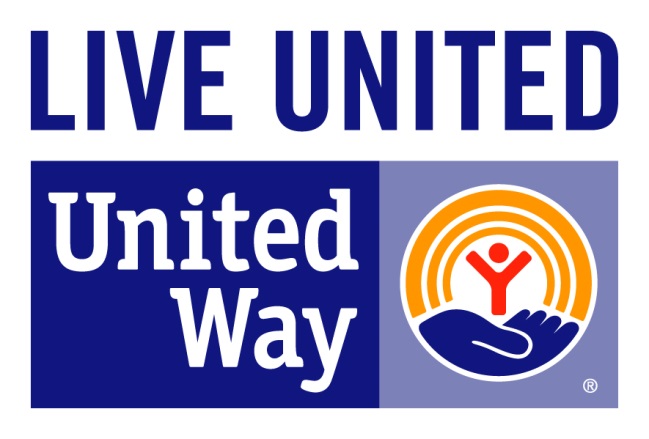 